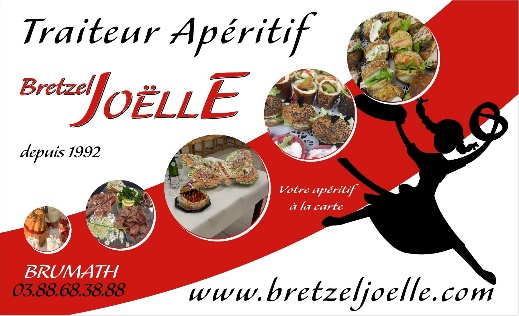 Tarifs et Modalités : COFFRET Repas froid 2021                                                    Sous forme de coffrets « New look »L’AuthentiqueDuo de crudités Suprême de volaille, aïolis aux fines herbes, pennes aux trois saveurs, tomates confites et pesto Fromage du jour et beurre au sel de Guérande Petits pains aux céréales et nature Crumble rhubarbe Petits gâteaux pour le caféPrix HT : 19.97 €L’Originale :Eventail de tomates mozzarella, sauce pesto Filet de porc rôti à la moutarde de Meaux salade de riz safrané et brunoise de courgettes, sauce mousseline aromatisée au raifort Fromage du jour et beurre au sel de Guérande Petits pains aux céréales et nature Paris Brest Petits gâteaux pour le caféPrix HT : 21.57 €L’Oriental :Piperade de légumes façon tajine et magret fumé Fine semoule à l’orientale, boulette de viande pur bœuf, poêlé à l’huile d’argan, sauce paprika Fromage du jour et beurre au sel de Guérande Petits pains aux céréales et nature Fraisier Petits gâteaux pour le caféPrix HT : 23.43 €L’Osmose :Chiffonnade de jambon de parme aux billes de melon Contre-filet de bœuf rôti aux cinq baies, haricots verts extra fins en crème d’herbettes, sauce béarnaise Fromage du jour et beurre au sel de Guérande Petits pains aux céréales et nature Tartelette au citron Petits gâteaux pour le caféPrix HT : 24.59 €L’Audacieux : Œuf dur relevé d’une mousseline, crevettes et jardinière de légumes crémeuse Filet de canette laquée aux épices douces et caramel au Xèrès Nouilles chinoise aux légumes croquants, sauce aigre douce Fromage du jour et beurre au sel de Guérande Petits pains aux céréales et nature Tatin aux pommes Petits gâteaux pour le caféPrix HT : 26.16 €                                                                                      S.A.R..L  AU  CAPITAL DE 5000 €52, rue de la Division Leclerc         67170 BRUMATH     Tel/Fax : 03.88.68.38.88  Mobile 06.40.29.20.41Mail : contact@bretzeljoelle.comN° Siret 479 717 951  00012FR 76479717951L’Oasis :Carpaccio de bœuf aux copeaux de parmesan Salade gourmande (mesclun de salade, copeaux de foie gras, magret de canard et cuisse confite, saumon fumé, crevettes, haricots verts …) Vinaigrette au balsamique Fromage du jour et beurre au sel de Guérande Petits pains aux céréales et nature Feuillantine chocolat Petits gâteaux pour le caféPrix HT : 25.01 €L’Orchidée :Rosace de saumon fumé et blinis En duo, rôti de bœuf et chiffonnade de volaille Fine ratatouille au pesto, brochette de légumes grillés et sauce hollandaise Fromage du jour et beurre au sel de Guérande Petits pains aux céréales et nature Tartelette chiboust aux pommes Petits gâteaux pour le caféPrix HT : 27.51 €Le Végétarien :Poêlée de légumes de saison et huile perlée au vinaigre de Xèrès Superposition de légumes grillés façon arlésienne Tagliatelles de carottes et crème de petits pois Tomate cerise confite, sauce fromage blanc et basilic frais Fromage du jour et beurre au sel de Guérande Petits pains aux céréales et nature Fine tartelette amandine Petits gâteaux pour le caféPrix HT : 28.56 €L’Océan :Brochette de grosses crevettes cocktail, brunoise de légumes croquants à l’huile d’olive vierge Dos de saumon rôti et julienne de citron vert Salade blé façon paëlla, sauce hollandaise aux fines herbes Fromage du jour et beurre au sel de Guérande Petits pains aux céréales et nature Millefeuille mousseline caramel au beurre salé Petits gâteaux pour le caféPrix HT : 30.89 €Le Bretzel JOELLE :Foie gras de canard entier, magret fumé et chutney à la mangue fraiche Brochette de St Jacques et gambas rôtie à la citronnelle, pomme de terre rate en vinaigrette et coriandre fraiche, sauce mousseline au citron vert Fromage du jour et beurre au sel de Guérande Petits pains aux céréales et nature Brochettes de fruits frais et macarons prestige Petits gâteaux pour le caféPrix HT : 31.71 €                                                                                       S.A.R..L  AU  CAPITAL DE 5000 €52, rue de la Division Leclerc         67170 BRUMATH     Tel/Fax : 03.88.68.38.88  Mobile 06.40.29.20.41Mail : contact@bretzeljoelle.comN° Siret 479 717 951  00012FR 76479717951MODALITÉS DE COMMANDESPar soucis d’approvisionnement toutes les commandes doivent nous parvenir au minimum 48 heures à l’avance.Par Mail : contact@bretzeljoelle.comOu Par Téléphone : 03.88.68.38 ou 06.40.29.20.41Au-delà de cette limite toute la gamme ne pourra être disponible. Vous aurez cependant la possibilité de commander le coffret « sélection gourmande du moment » en suggestionMinimum de commande 5 pièces par sorte de plateau repas. Livraison gratuite à partir de 10 coffrets repas Brumath et MommenheimHors Brumath et Mommenheim un forfait livraison sera appliqué. (Nous consulter)Les prix indiqués s’entendent hors taxes (TVA 10 % en vigueur). Bretzel JOELLE Traiteur se réserve le droit de modifier la composition des coffrets repas en fonction des aléas liés aux approvisionnements des produits.Tous nos coffrets sont visibles sur notre site : www.bretzeljoelle.com	                                                                       S.A.R..L  AU  CAPITAL DE 5000 €52, rue de la Division Leclerc         67170 BRUMATH     Tel/Fax : 03.88.68.38.88  Mobile 06.40.29.20.41Mail : contact@bretzeljoelle.comN° Siret 479 717 951  00012                                                                                    FR 76479717951